Проект подготовлен Управлением деламиадминистрации Петропавловск-Камчатского городского округа и внесен Главой Петропавловск-Камчатского городского округа  Иваненко В.Ю..РЕШЕНИЕРассмотрев проект решения о внесении изменения в Решение Городской Думы Петропавловск-Камчатского городского округа от 31.10.2013 № 145-нд                          «О наградах и почетных званиях Петропавловск-Камчатского городского округа», внесенный Главой Петропавловск-Камчатского городского округа Иваненко В.Ю.,  в соответствии со статьей 4 Устава Петропавловск-Камчатского городского округа Городская Дума Петропавловск-Камчатского городского округа, РЕШИЛА:Принять Решение о внесении изменения в Решение Городской Думы Петропавловск-Камчатского городского округа от 31.10.2013 № 145-нд «О наградах и почетных званиях Петропавловск-Камчатского городского округа».Направить принятое Решение Главе Петропавловск-Камчатского городского округа для подписания и обнародования.РЕШЕНИЕот __________№ ____-ндО внесении изменения в Решение Городской Думы Петропавловск-Камчатского городского округа от 31.10.2013 № 145-нд «О наградах                       и почетных званиях Петропавловск-Камчатского городского округа»Принято Городской Думой Петропавловск-Камчатского городского округа(решение от _____________ №____-р)1. Часть 1 статьи 9 изложить в следующей редакции:«Премия имени П.Т. Новограбленова является формой поощрения педагогических работников и коллективов муниципальных образовательных организаций городского округа, а также организаций, осуществляющих образовательную деятельность по образовательным программам среднего профессионального образования и (или) по программам профессионального обучения и организаций, осуществляющих образовательную деятельность                          по образовательным программам высшего образования и научную деятельность                   и осуществляющих подготовку педагогических кадров на территории городского округа, за значительный вклад в образование, экологическое, нравственное, духовное и физическое воспитание детей и молодежи городского округа.».2. Настоящее Решение вступает в силу после дня его официального опубликования.Глава Петропавловск-Камчатскогогородского округа                                                                                        В.Ю. ИваненкоПояснительная записка к проекту решения Городской Думы Петропавловск-Камчатского городского округа «О принятии решения о внесении изменений в Решение Городской Думы Петропавловск-Камчатского городского округа от 31.10.2013 № 145-нд «О наградах и почетных званиях Петропавловск-Камчатского городского округа» Проект решения Городской Думы Петропавловск-Камчатского городского округа «О принятии решения о внесении изменений в Решение Городской Думы Петропавловск-Камчатского городского округа от 31.10.2013 № 145-нд «О наградах и почетных званиях Петропавловск-Камчатского городского округа» (далее – проект решения) подготовлен в целях приведения отдельных положений статьи 9 Решения Городской Думы Петропавловск-Камчатского городского округа от 31.10.2013 № 145-нд «О наградах и почетных званиях Петропавловск-Камчатского городского округа» (далее – Решение № 145-нд) в соответствие с требованиями статьи 23 Федерального закона от 29.12.2012 № 273-ФЗ «Об образовании в Российской Федерации».Представленным проектом решения в новой редакции излагается часть 1 статьи 9 Решения № 145-нд в целях уточнения образовательных организаций, работники и коллективы которых имеют право на поощрение премией имени П.Т.Новограбленова.Для реализации проекта решения потребуется внесение соответствующих изменений в Решение Городской Думы Петропавловск-Камчатского городского округа от 28.08.2013 № 126-нд «О порядке и условиях награждения премией имени П.Т. Новограбленова».Проведение оценки регулирующего воздействия не требуется. Принятие проекта решения не повлечет дополнительных расходов бюджета Петропавловск-Камчатского городского округа.05.04.2018                                            		          ______________/Гаспарян А.А./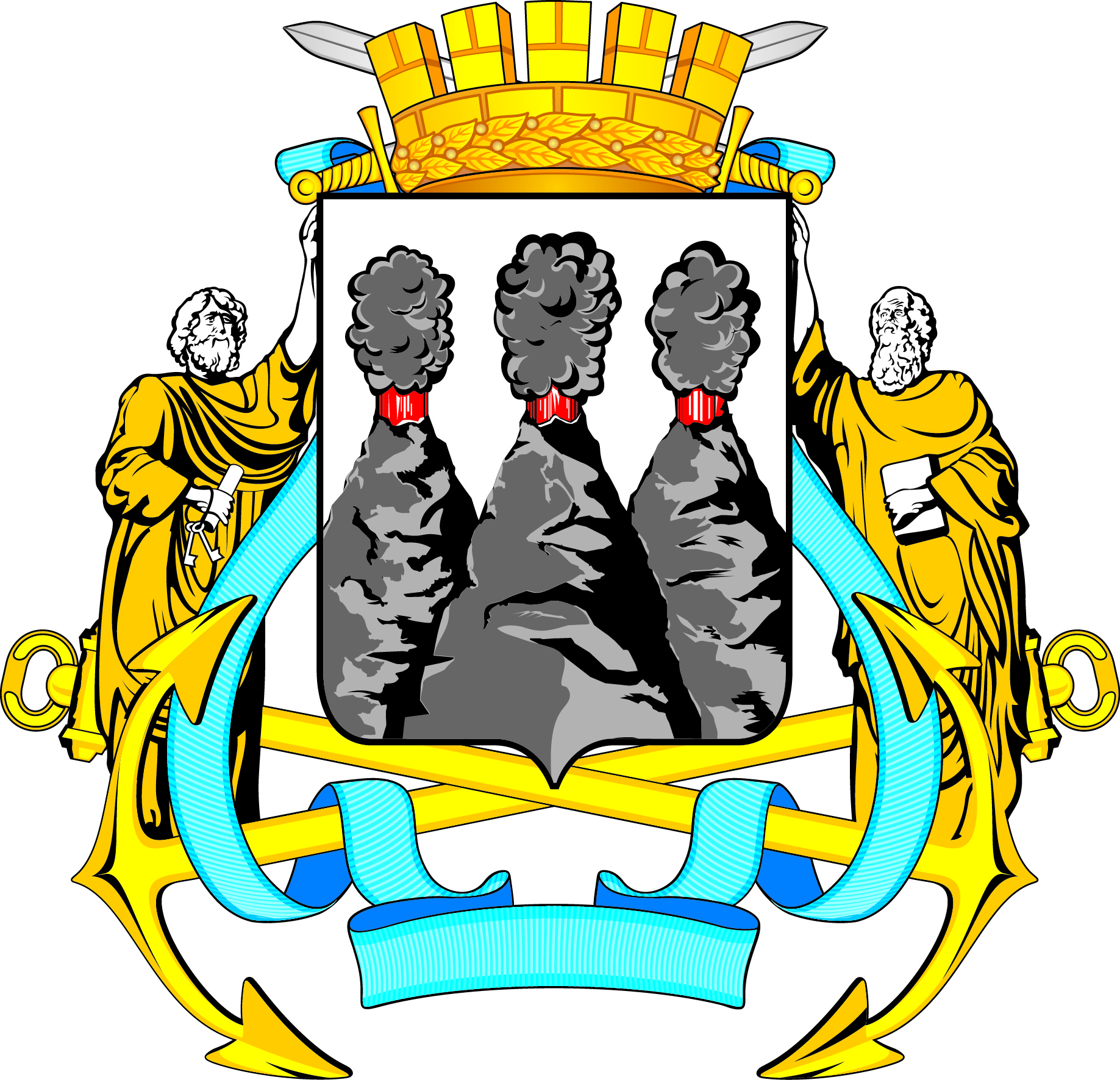 ГОРОДСКАЯ ДУМАПЕТРОПАВЛОВСК-КАМЧАТСКОГО ГОРОДСКОГО ОКРУГАот                      № -р сессияг.Петропавловск-КамчатскийО принятии решения о внесении изменения в Решение Городской Думы Петропавловск-Камчатского городского округа от 31.10.2013 № 145-нд «О наградах и почетных званиях Петропавловск-Камчатского городского округа» Председатель Городской Думы Петропавловск-Камчатского городского округаГ.В. Монахова         ГОРОДСКАЯ ДУМАПЕТРОПАВЛОВСК-КАМЧАТСКОГО ГОРОДСКОГО ОКРУГА